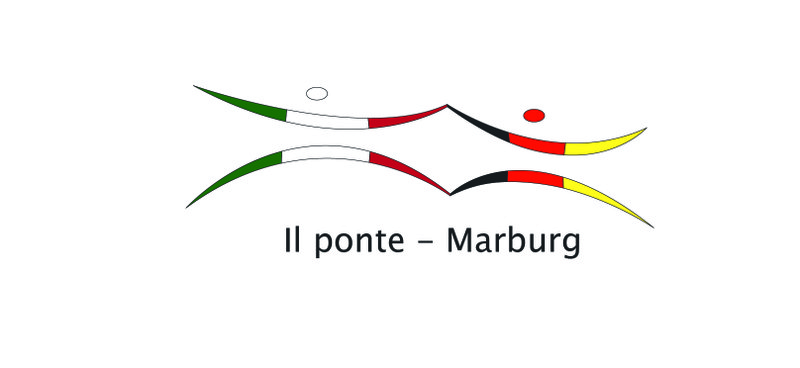 Deutsch-Italienischer Verein // Associazione italo-tedesca IL PONTEWäldchesborn 31, 35041 Marburg, Internet: www.ilponte-marburg.de- Beitrittserklärung für eine Einzelmitgliedschaft -Unter Anerkennung der Satzung des oben genannten Vereins, die mir bekannt ist und die ich jederzeit auch im Internet auf der Homepage des Vereins abrufen kann, erkläre ich hiermit meinen Beitritt zum Verein „Deutsch-Italienischer Verein // Associazione italo-tedesca IL PONTE - Marburg“. Der Mitgliedsbeitrag für eine Einzelperson beträgt derzeit 25,00 € pro Jahr. Ein ermäßigter Beitrag wird gewährt für Schüler, Studenten, Stadtpassinhaber, Schwerbehinderte. Das Vorliegen von Gründen für die Zahlung eines ermäßigten Beitrages ist gegenüber dem Verein durch die Vorlage entsprechender Dokumente nachzuweisen.Gleichzeitig erkläre ich, ob ich in den E-Mail-Verteiler des Vereins aufgenommen werden möchte:  Ja		 NeinHierüber werden unter anderem verschiedene Informationen über die Aktivitäten und Veranstaltungen des Vereines kommuniziert. Diese Entscheidung kann ich jederzeit durch eine schriftliche Mitteilung an den Verein ändern.Zudem bin ich damit einverstanden, dass meine persönlichen Daten, welche ich nachfolgend bekannt gebe, von der Verwaltung des Vereins gespeichert werden. Änderungen meiner persönlichen Daten werde ich unverzüglich den jeweils verantwortlichen Personen auf Vereinsseite übermitteln.Hinweis:Es besteht auch die Möglichkeit eine Familienmitgliedschaft zu beantragen. Hierfür beträgt der Mitgliedsbeitrag derzeit 40,00 € pro Jahr und gilt für alle Familienmitglieder (Ehegatte/Ehegattin oder Lebenspartner*in sowie deren Kinder), unabhängig von der Anzahl. Wird eine Familienmitgliedschaft gewünscht, ist die dafür vorgesehene Beitrittserklärung zu verwenden. Bei einer Familienmitgliedschaft können jedoch keine der oben genannten Ermäßigungen bezüglich des Mitgliedbeitrages gewährt werden. Ausnahmen sind nur bei Vorliegen besonderer Gründe im Sinne von § 5 der Vereinssatzung möglich und bedürfen eines Beschlusses des Vereinsvorstandes.Deutsch-Italienischer Verein // Associazione italo-tedesca IL PONTEWäldchesborn 31, 35041 Marburg, Internet: www.ilponte-marburg.deMein persönlichen Angaben:Name						VornameStraße						Postleitzahl und WohnortGeburtsdatum					E-Mail	Tel. Festnetz					Tel. Mobil	Ich bitte um Abbuchung des jährlichen Mitgliedsbeitrages (bitte den Vordruck „Erteilung SEPA Lastschriftmandat ausfüllen)	Ich überweise den jährlichen Mitgliedsbeitrag auf das Konto des Vereins „IL PONTE“ (Sparkasse Marburg-Biedenkopf, IBAN: DE61 5335 0000 0020 0034 72)Ort					    	Datum_______________________________Unterschrift